Стоп. Снято.
Областная газета (Екатеринбург), 30.03.2018
Шахта «Южная» Березовского рудника на днях превратилась в съёмочную площадку: здесь на глубине 
262 метров снимали эпизод научно-популярного фильма, посвящённого 300-летию Полевского - города, славного своей горнозаводской историей, но где шахты уже давно своё отработали. Над созданием юбилейного фильма работает пресс-служба Северского трубного завода. Авторы проекта хотят рассказать 
о развитии города и его градообразующем предприятии. Съёмки проходят в исторических местах Полевского и, как видим, за его пределами. Участие в них принимают как простые полевчане, так и профессиональные артисты, в частности, народный артист России Вячеслав Кириличев (на снимке - слева). 
Этот эпизод - реконструкция рабочего дня рудокопов в 18 веке. В то время много жизней уносили обвалы на руднике - об одном из таких трагических случаев и идёт речь в эпизоде.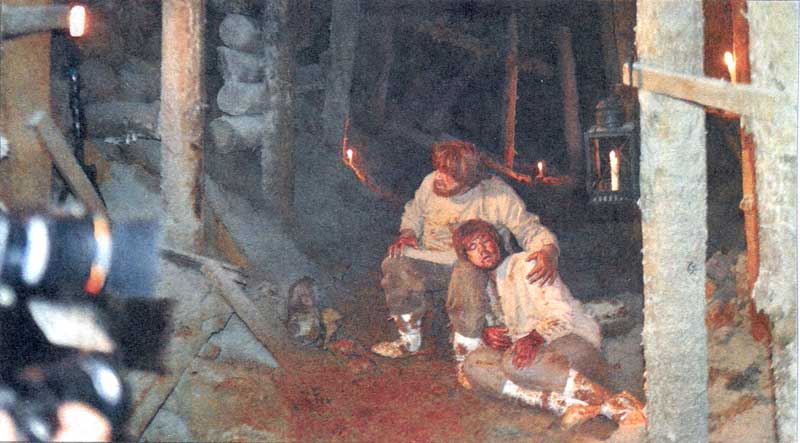 